First Mennonite Church of ChristianOrganist – Roberta Gingerich, Worship Leader – Gin Niehage August 21, 2022Gathering and PraisingPrelude					          WelcomeMorning PrayerAnnouncements Call to WorshipLeader:  We are here because we have heard the call of Jesus in our lives.People:  We are here to challenge and support one another.Leader:  We are here because we want to be God’s people.People:  We want to learn more about what it means to be the people of God.Leader:  We come seeking to be moved, changed and made whole by the Spirit of the living God.People:  We open our hearts to be transformed by God’s Spirit.*Hymn – “10,000 Reasons/Bless the Lord”          VT #111Scripture – Psalm 103:1-13Special Music–“Bless’d be the tie that Binds”  HWB #421Offering   (put your offering in the plate at the back of the church)Offertory PrayerReceiving God’s WordSermon–“He does not deal with us according to our sins” 					            Pastor Pete EmeryHymn–“Sing Praise to God Who Reigns”            VT #101Sharing with One AnotherSharing Joys and Prayer RequestsPrayer of the Church  Going in God’s NameHymn – “Christ We Do All Adore Thee”             VT #138*Benediction *Postlude *Those who are able are invited to standPastor Pete EmeryPastor Pete’s email:  fmcc.pastorpete@gmail.comPastor Pete’s Cell Phone:  785-577-1447Pastor’s office Hours:  Monday-Friday 9:00am-3:00 pmStudy Phone 620-345-8766Church Secretary:  Lurline WiensLurline’s phone number:  620-345-6657Lurline’s email:  fmcc.secretary1@gmail.comOffice hours:  Tues. 1:00-4:30PM, Thurs-Fri. 8:30AM-11:30amChurch Phone:  620-345-2546Church Website:  www.fmccmoundridge.org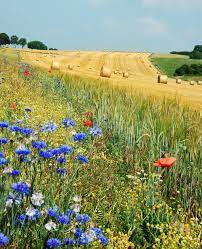 First Mennonite Church of ChristianMoundridge, KSA welcoming Community of Christians for PeaceAugust 21, 2022AnnouncementsSunday School will start for youth and adults on Sunday, September 4 at 9:30am.  All are welcome.On Sunday, August 28, we will have a special time of blessing for all children going back to school.  Come and send the children back to school with love and blessings.The Moundridge Community Blood Drive is scheduled for August 26, 2022 starting at 12:00 noon until 6:00 p.m. and it will be back at Pine Village Wellness Center. We are thankful they have welcomed us back to their facility. For an appointment call 1-800-733-2767 or visit www.redcrossblood.org and use "Moundridge" for the sponsor code.  Thanks for your support and if you have any questions, call Denise at 620-386-0112 or email hdstucky@mtelco.net.Life Enrichment returns to Bethel College with the start of the fall semester – but  It will be on a different day. Life Enrichment resumes Thursday, Aug. 25, and will be on Thursdays thereafter. Place and time remain the same: Krehbiel Auditorium, 9:30 a.m. See https://www.bethelks.edu/academics/convocation-lectures/life-enrichment for more information, or watch for a brochure in the mail if you haven’t already received one.OpportunitiesToday:  10:30 Worship ServiceAugust 24:  Deacons, 6:30 pm	         Church board, 7:30 pmAugust 26:  Community Blood DriveAugust 28:  A Blessing, for children going back to school, during the Worship ServiceAugust 30:  First day of school year 2022/2023September 11:  Picnic at Pack Park, 5:30 pmSeptember 14:  Worship Team, 9:30 amSunday, August 28:  Pianist – Delonna Barnett, Worship Leader – Pastor Pete,  Special music – Bruce & Mary Kay StuckyIt is the innocence that contributes to the crime.    - James Baldwin, Born in Blackness by Howard W. French, p134